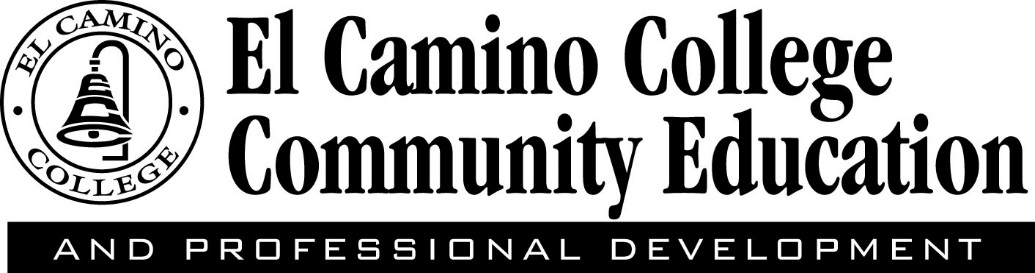 Medical Billing & Coding Health Information Management 7-Class SeriesMEDICAL TERMINOLOGY 1 SYLLABUSDates:				7 sessions  - 9/17, 9/24, 10/1, 10/8, 10/15, 10/23, 10/29Days:				Wednesday Lecture Time:			2 1/2 hours  Hours:				8:30 am - 11:00 amClassroom:  			Technology 101  INSTRUCTOR:		JO MOOREEmail:				jomoore@elcamino.eduePortfolio			https://wordpress.miracosta.edu/mooreeducation/COURSE DESCRIPTIONThis course presents a study of basic medical terminology.  Prefixes, suffices, word roots, combining forms, special endings, plural forms, abbreviations, and symbols are included in the context.  A programmed learning word-building systems approach is used to learn word parts for constructing or analyzing new terms.  This provides the opportunity to decipher unfamiliar terms and check their spelling.  Emphasis is placed on spelling, definition, usage and pronunciation.  Abbreviations are introduced as related terms are presented with each unit.GENERAL OBJECTIVESUpon completion of this course, the learner will be able to:1.	Spell, pronounce, define, identify word parts, and correctly use medical terms or complete a statement using medical terms	2.	Construct an acceptable and correctly spelled medical term, given the definition	3.	Provide a medically acceptable abbreviation for phrases, names, or labels	4.	Supply the correct medical term to properly complete a statement5.	Correctly provide the plural form if given a singular form of a medical term	6.	Correctly provide the singular form if given a pleural form of a medical term	7.	Construct correctly spelled medical terms from word parts and definition8.	Provide the correct phrase, name, or label for a medical abbreviation9.	Correctly pronounce each term in a list of medical termsTextbooks1.	REQUIRED TEXT  -  Medical Terminology A Programmed Systems Approach10th editionAuthor:  Jean Tannis Dennerll & Phyllis E. DavisISBN: 978-1-4354-3889-7Click on this link for an Amazon site where you can purchase your textbook.  You do not have to purchase the book here, but this gives information on the text.http://www.amazon.com/Medical-Terminology-Programmed-Systems-Approach/dp/1435438892/ref=sr_1_sc_1?ie=UTF8&qid=1410237153&sr=8-1-spell&keywords=Medical+Terminology+a+Programed+Systems+Approach%2C2.	RECOMMENDED TEXT -  Medical DictionaryGRADING POLICYPass or No Pass, Minimum of 80% needed to pass the course1.	QUIZZES				50%2.	UNIT ACTIVITIES			25%3.	CLASS PARTICIPATION		25%Successful completion of this course requires a B average or better and 90% attendanceMAKE-UP POLICYNo QUIZ make-ups are given. ATTENDANCE POLICYRegular attendance is important to your success; therefore, you are expected to attend all FOUR class sessions.  You are required to have 90% attendance for successful completion of the course.SMART STUDY TIPS1.	Utilize the flash cards in the back of the book or create your own set of flash cards2.	Time Management – Arrange your time so that you have planned study times 	each day3.	Materials – Have your text, a medical dictionary, notebook, pencils, computer,calendar, and flash cards in a well-organized space.  Maximize your study time bytaking study materials with you to all types of places.  You never know when you may have to wait for someone or are delayed in some way that creates an opportunity to study.4.	Pronunciation – Pronounce the words aloud while studying.  This will allow youto focus on each syllable, assists in spelling, and prepares you to speak thelanguage of medicine when on the job.5.  	Study Partners or Groups – Study with someone else regularly.  Quiz each other.Share notes.6.	Medical Dictionary – Use your medical dictionary to enrich your vocabulary and 	for greater understanding of the meanings and use of medical terms.  Look up 	each new word or word part.  See what language it comes from and how it is 	pronounced.7.	Practice Software – Use the practice software designed to accompany your text(this should be attached to the back cover).  It helps to hear the pronunciation ofwords over and over.8.	Come to Class and Stay in Class – Studies show that successful performance isdirectly correlated to good attendance and participation in the class sessions.EACH DAY YOU WILL1.	Read the assigned units and complete the homework assignment before each 	class session.  Study for weekly quizzes on each unit.2.	In class, we will have a lecture and discussion on each unit.  We will work on the 	review activities in each unit.3.	Utilize the flash cards in the back of the text.  We will also make flash cards forassistance in learning the new terms.4.	Listen to the CD that accompanies the textbook.  The CD includes review of 	terms and word parts in each group of frames, as they are listed in your 	assignments.  Listening to the CD will also assist with proper pronunciation andspelling.5.	Review the different games and quiz activities on the CD that accompanies thetextbook.ASSIGNMENT CALENDARSession 1	Wednesday, September 17, 2014	Introduction 	Review Syllabus and schedule	Unit 1 – Word-Building System, Introduction to Word Parts	ePortfolio sites and emailSession 2	Wednesday, September 24, 2014	Quiz Unit 1	Unit 2 -    Surgical Suffixes, Hematology and Diagnostic Imaging	ePortfolio sitesSession 3	Wednesday, October 1, 2014 	Quiz Unit 2	Unit 3 – Oncology and the Central Nervous System	ePortfolio sitesSession 4	Wednesday, October 8, 2014	Quiz Unit 3	Unit 4 – Orthopedics, Osteopathy, and Body Regions	ePortfolio sitesSession 5	Wednesday, October 15, 2014	Quiz Unit 4	Unit 5 – Pathology, Otorhinolaryngology, and Prefixes	ePortfolio sitesSession 6	Wednesday, October 22, 2014	Quiz Unit 5	Unit 6 – Urology and Gynecology	ePortfolio sitesSession 7	Wednesday, October 29, 2014	Unit 7 – Gastroenterology 	FINAL EXAM – UNITS 1 THROUGH UNITS 7	ePortfolio Review	HOMEWORK – Unit 8GENERAL CLASS POLICIES1.	Phones are to be used in class respectfully.  We will use phone apps in class for this course as we want to become educated in finding information that will assist us in learning about medical terminology, medical billing and coding.  2.	You are encouraged to utilize a translator, recorder, or computer to assist your learning process. You will want to bring your laptop or iPad to class for work in an online environment.3.	Courtesy, kindness, and respect are great human qualities to be cultivated.4.	It is expected that all students will participate fully during class.5.	All reading assignments and homework must be performed prior to class.HONESTYIt is the responsibility of the student to conduct him/herself in a manner which encourages learning and promotes honesty; and to act with fairness toward other students.  Please notify the instructor in advance of religious observances that interfere with class attendance.ePortfolio AssignmentThis semester we will be creating electronic portfolios, also known as ePortfolios. So what is an ePortfolio?  It is a blog site outside of the Blackboard system for us to share information and post assignments throughout the semester.  Our ePortfolios will be a record of information acquired during this course and further.Our ePortfolios will provide us with a means to share our learning through the web.  We will be assembling data into an electronic format that can be shared across a professional and educational network.We are going to build a LEARNING COMMUNITY of medical billing and coding students, educators and professionals.This is the first class in our discipline to start the exchange of medical billing and coding beyond the class setting.  We want to continue to share our progress and information so that we can promote professionalism in medical billing and coding.  We want to create a community of colleagues where we can share our “discoveries” and accomplishments.Our ePortfolios will contain information that represents our learning.  This information can be electronic documents, images, videos, audio files, and website links. We will communicate by using blogs created in our ePortfolios. This will allow us to share information in two directions, posting information for others to read and respond to.We will also be posting our resumes as part of the final project this semester. Internet InfoA large part of the billing learning experience is to become an expert in finding information on the internet.  We want to explore billing and coding sites so we can have quick access to answers about billing or coding problems.    To work in the medical field we need to know where to get the information we need quickly.  Most importantly we need to know how to work within the Medicare and Medi-Cal systems. We make ourselves invaluable by bringing our internet expertise to the medical office.  This is an electronic billing world so the more exposure you have to the internet medical billing sites the better.  We really want to become familiar with cms.gov.  In the textbook there are many internet sites that we will explore this semester and throughout our entire professional medical billing career.  So let’s have fun and explore the internet for growth and profit.How to Build Your ePortfolioThere are many different website/blog programs we can use to build our ePortfolio.  I recommend one of these three programs:  WordPress, Blogger or Weebly.  I believe the only free one is Weebly.  The others have a small fee but they are very reasonable.  You also are free to use any program you would like, I just thought I would offer these. I have attached soem tutorials, and there are more on Youtube to check out. 
Wordpress Youtube Tutorial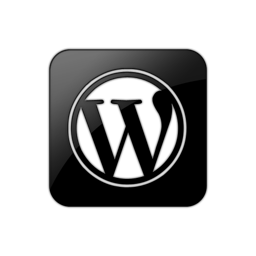 My website  was built using WordPress.  WordPress is a blogging platform which can also be made to look like a basic website.Get started with WordPress: http://learn.wordpress.com/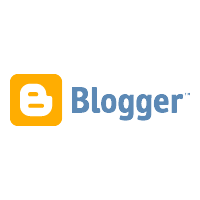 Blogger Youtube TutorialBlogger is a blogging platform brought to you by Google.  If you already have a gmail account this may be a great option for you.  It is very easy to setup a Blogger site!Here is a Blogger Blog getting started guide: https://support.google.com/blogger/answer/1623800?hl=en&ref_topic=8914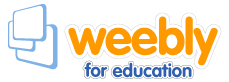 Weebly Youtube TutorialWeebly is more of a website developer, but also has a blog option.  I really like the simplicity of Weebly’s drag and drop interface.Weeby guide for beginners: http://help.weebly.com/beginners-guide.htmlSo, get started on your ePortfolio.  Have fun and this is a work in progress.